                                                                                                                           УТВЕРЖДАЮ:                                                                                                                 Заведующий МДОУ   «Детский сад № 36»                                                               						______________Г.Н. Югай                                                                                                                                                                                                                                       Приказ №  __ от _________   2022г.                                                                                                    Принято на педагогическом совете                                                                                             протокол № __   от_____ 2022 года.  Программа «Здоровье»по оздоровлению и формированию здорового образа жизни
у детей дошкольного возраста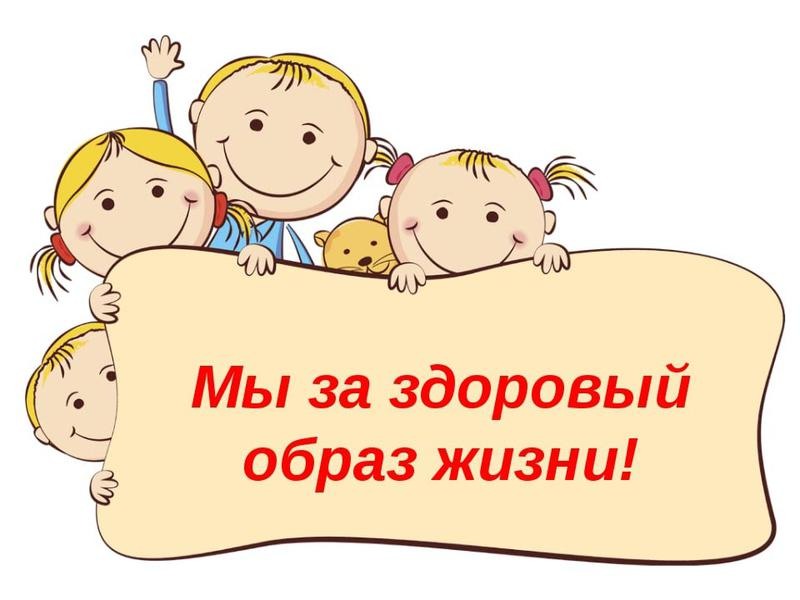 СОДЕРЖАНИЕ:Актуальность программы, анализ исходного состояния.Цели и задачи программы, ожидаемые результаты.3. Этапы реализации программы «Будь здоровым, малыш» в ДОУ.Ресурсное обеспечение:Нормативно-правовое обеспечение;Медико-педагогическое обеспечение;Медицинское обеспечение;Кадровое обеспечение;Материальное обеспечение программы оздоровления в ДОУ.Система методической работы по повышению компетентности педагоговРеализация основных направлений программы:Психолого-педагогическоеОздоровительно-профилактическоеНаправления взаимодействия ДОУ и семьи в воспитании у детей потребности здорового образа жизни.Мониторинг физического развития ПРИЛОЖЕНИЯ:Актуальность.2Дошкольный возраст - важнейший период в развитии ребенка. Именно в этот период закладываются фундамент здоровья и долголетия, выносливости и сопротивляемости организма к неблагоприятным воздействиям внешней среды. Актуальность проблемы укрепления и сохранения здоровья дошкольников обусловлена еще и тем, что этот период постепенной подготовки ребенка к систематическому обучению в школе. От состояния здоровья, достигнутого уровня физического и психического развития, во многом зависит успешность обучения, работоспособность и адаптация ребенка к школьным нагрузкам. Возможность постоянного поиска путей укрепления здоровья детей, формирование у них основ здорового образа жизни, разностороннего развития двигательных способностей убеждает в том, что до настоящего времени в ДОУ не полностью реализуется оздоровительное влияние физического воспитания, естественных факторов природы на организм ребенка. Поэтому актуален поиск новых средств сохранения и укрепления здоровья детей, с учётом материально-технического оснащения ДОУ, индивидуальных особенностей детей, профессиональной подготовки педагогов. Реально оказать влияние на здоровье в условиях ДОУ можно лишь через создание условий для сохранения, укрепления и развития здоровья детей, а также пропагандируя и внедряя здоровый образ жизни среди родителей воспитанников.Комплексный подход в воспитании здорового ребенка - дошкольника, включающий различные компоненты его физического, психического и социально-нравственного здоровья - в совокупности объединен в понятие «полноценное здоровье».Программа “Здоровье” и приложения к ней - методические рекомендации по физическому развитию и оздоровлению детей в дошкольном учреждении, разработана с учётом основных направлений программы «ОТ РОЖДЕНИЯ ДО ШКОЛЫ» инновационная программа дошкольного образования / Под ред. Н. Е. Вераксы, Т. С. Комаровой, Э.М. Дорофеевой.  - 6-е изд., доп. - М.: МОЗАИКА СИНТЕЗ, 2020. - 368 с..Основные принципы программы:Принцип научности - подкрепление всех необходимых мероприятий, направленных на укрепление здоровья, научно-обоснованными и практически апробированными методиками.Принцип активности и сознательности - участие педагогов и родителей в поиске новых эффективных методов и целенаправленной деятельности по оздоровлению себя и детей.Принцип комплексности и интегративности - решение оздоровительных задач в системе всего учебно-воспитательного процесса и всех видов деятельности.Концепция программы.Здоровье детей дошкольного возраста социально обусловлено и зависит от таких факторов, как состояние окружающей среды, здоровье родителей и наследственность, условия жизни и воспитания ребенка в семье, в образовательном учреждении. Значимыми факторами, формирующими здоровье детей, является система воспитания и обучения, включая физическое воспитание, охрану психического здоровья, а также организация медицинской помощи. Начинать формировать здоровье нужно в детстве, когда наиболее прочно закладывается опыт оздоровления, когда стимулом является природное любопытство ребенка, желание все узнать и все попробовать, возрастная двигательная активность и оптимизм.Укрепление здоровья детей должно стать ценностным приоритетом всей воспитательнообразовательной работы ДОУ: не только в плане физического воспитания, но и обучения в целом, организации режима, лечебно-профилактической работы, личностно-ориентированного подхода при работе с детьми, вооружение родителей основами психолого-педагогических знаний, их валеологическое просвещение. Особенностью организации и содержания учебно-воспитательного процесса должен стать валеологический подход, направленный на воспитание у дошкольника потребности в здоровом образе жизниЦель и задачи программы:3Сохранение и укрепление физического и психического здоровья детей, формирование у родителей, педагогов, воспитанников ответственности в деле сохранения собственного здоровья.Задачи и пути реализации оздоровительной работы по каждому из направлений программы:Повысить профессиональную культуру педагогов в вопросах здоровьесбережения посредством повышения качества методической работы.Внедрить в работу ДОУ современные здоровьесберегающие педагогические технологии оздоровления дошкольников.Создать оптимальные условий для всестороннего полноценного развития двигательных и психофизических способностей, укрепления здоровья детей дошкольного возраста и формирования привычки здорового образа жизни.Обеспечить эмоциональное благополучие каждого ребенка, развитие его положительного самоощущения на основе личностно-ориентированного взаимодействия с ним.Повысить валеологическую культуры родителей.Необходимыми условиями решения одной из главных задач дошкольных образовательных учреждений (групп) по охране жизни и укреплению здоровья детей являются:развитие в ДОУ безопасной образовательной среды;• осуществление комплекса психолого-педагогической, профилактической и оздоровительной работы;использование комплексной системы диагностики и мониторинга состояния здоровья детей.Задачи реализуются через следующие направления:педагогическая работапрофилактико - оздоровительная работаОжидаемые  результаты  программы  «Здоровье»:Повышение профессиональной культуры педагогов в вопросах здоровьесбереженияПрименение в работе ДОУ здоровьесберегающих педагогических технологий повысит результативность воспитательно-образовательного процесса, сформирует у педагогов и родителей ценностные ориентации, направленные на сохранение и укрепление здоровья воспитанниковОтсутствие частой заболеваемостиУровень развития физических качеств и основных движений воспитанников соответствует возрастно-половым нормативамВоспитанники самостоятельно выполняют гигиенические процедуры и правила ЗОЖ, владеют культурно-гигиеническими навыкамиОсознание детьми в соответствии с возрастом смысла здорового образа жизни, овладение разнообразными видами двигательной активности и закаливания;Пополнение предметно-развивающей среды по направлению «Физическая культура» (валеология, ОБЖ)Этапы реализации программы «Здоровье» в ДОУРабота по реализации программы «Здоровье» рассчитана на три года 2022-2025  г.г., и планируется в три этапа.1 этапОрганизационный (2022 - 2023  учебный год)Цель: Диагностика индивидуальных особенностей физического, психического здоровья и социально-нравственного развития детей.Тема: Диагностика индивидуальных особенностей физического, психического здоровья и социально-нравственного развития детей как необходимое условие для создания комплекса оздоровительно-профилактической работы.Условия достижения цели:4изучение особенностей физического, психического здоровья и социально-нравственного развития детей разного возраста;разработка индивидуальных маршрутов развития детей дошкольного возраста;наличие оптимальных условий для проведения оздоровительно-профилактической работы;создание системы мер для усиления семейного воспитания по физическому, психическому здоровью и социально-нравственному развитию детей.Предпологаемый результат:определен уровень физического, психического здоровья и социально-нравственного развития детей;укреплена материальная база для осуществления оздоровительно-профилактической работы;налажен тесный контакт педагогического коллектива со специалистами и родителями.П этапВнедрение элементов   2023-2024  учебный годЦель: организация оздоровительно-профилактической системы работы в условиях ДОУ.Тема: Разработка комплекса оздоровительно-профилактической работы, как основаполноценного здоровья ребенка.Условия достижения цели:наличие системы контроля за динамикой физического, психического и социальнонравственного развития детей;наличие резерва для повышения уровня полноценного здоровья детей;создание творческих и проблемных групп;создание моральных и материальных стимулов к профессиональному росту педагогов и их творчеству.Предпологаемый результат:повышена результативность работы индивидуально-групповым методом;повышены тренированность организма и устойчивость к утомлению, создана атмосфера психологической защищенности; созданы условия для гуманистической направленности поведения ребенка;создана творческая атмосфера и повышен уровень педагогического мастерства по вопросам полноценного здоровья ребенка;отработан экономический механизм, определено экономическое стимулирование ответственных и творчески работающих сотрудников;создан благоприятный психологический климат.III этапИтоговый 2024– 2025  г.г.Цель: реализация программы оздоровительно-профилактической работы в ДОУ.Тема: Полноценное здоровье ребенка как результат реализации комплекса системы оздоровительно-профилактической работы в условиях ДОУ.Условия достижения цели:Применение всех рациональных форм и методов организации работы с детьми по укреплению полноценного здоровья.Базирование оздоровительно-профилактической работы на новых достижениях в области педагогики, психологии и медицины.Выявление передового педагогического опыта семейного воспитания, обобщение и последующее его распространение среди родителей.Полное соответствие материально-технической базы.Предполагаемый результат:Созданы все условия для полноценного здоровья детей.Организована и скоординирована медико-педагогическая работа с учетом естественных возможностей и потребностей ребенка.Работа с родителями построена на принципах преемственности семьи и ДОУ.Материально-техническая база соответствует всем требованиям и условиям.5Планируемый итоговый результат:Создана программа по сохранению, укреплению и развитию здоровья детей дошкольного возраста.Дошкольники отличаются хорошей физической подготовленностью и крепким здоровьем, психологическим благополучием, у ребенка сформированы ценностные основы отношения к действительности.Повышена физиологическая адаптация, психологическая готовность к обучению в школе.6789Ресурсное обеспечение4.1 Нормативно-правовоеЗакон РФ «Об образовании».Образовательная программа ДОУ.Санитарно-эпидемиологические правила и нормативы СанПин 2.4.1.3049-13 (с изм. от 04.04.2014)"Санитарно-эпидемиологические требования к устройству, содержанию и организации режима работы в дошкольных организациях"Конвенция о правах ребёнка.ФГОС ДО.Программно-методическое обеспечение:Методическое обеспечение:программы,методические разработки,конспекты занятий, развлечений, праздников,медико-педагогическая документация,Название программыЦель программыКритерии освоения программы10Медицинское   обеспечениеОрганизация полноценного питания.Организация лечебно-оздоровительных мероприятий.Контроль за оздоровительными процедурами.Организация профилактического осмотра детей.Оценка физического развития детей и их здоровья.Организация работы с родителями и воспитателями.Кадровое   обеспечение Заведующий ДОУ:общее руководство по внедрению программы «Здоровье»;контроль по соблюдению охраны жизни и здоровья детей.Старший воспитатель:анализ реализации программы «Здоровье»- 2 раза в годпроведение мониторинга (совместно с педагогическим персоналом)контроль за реализацией программы «Здоровье»Воспитатели, инструктор по ФИЗО, музыкальный руководитель:внедрение здоровьесберегающих технологийопределение показателей двигательной подготовленности детейвнедрение здоровьесберегающих технологийвключение в физкультурные занятия:упражнений для профилактики нарушений осанки, плоскостопияупражнений на релаксациюдыхательных упражненийзакаливающие мероприятия11сниженная температура воздухаоблегченная одежда детейпроведение спортивных праздников, развлечений, Дней здоровьяпроведение занятий по ОБЖ и валеологии;проведение с детьми оздоровительных мероприятий:дыхательной гимнастики,релаксационных упражнений,самомассажаупражнений для профилактики плоскостопия и нарушений осанкипропаганда методов оздоровления в коллективе детей Старшая медсестра:пропаганда здорового образа жизниорганизация рационального питания детейиммунопрофилактикафитотерапияреализация оздоровительно-профилактической работы по годовому плану Заместитель заведующего по АХЧ:создание материально-технических условийконтроль за выполнением младшим обслуживающим персоналом санитарно-гигиенических условий при реализации программысоздание условий для предупреждения травматизма в ДОУ Шеф - повар:организация рационального питания детейконтроль за соблюдением технологий приготовления блюдконтроль за соблюдением санитарно-гигиенических норм на пищеблоке Младший обслуживающий персонал:соблюдение санитарно-охранительного режимапомощь педагогам в организации образовательного процесса, физкультурнооздоровительных мероприятийМатериально-техническое обеспечение программы оздоровления в ДОУ.Пути реализации:а)	обновление материально-технической базы:приобретение столов и стульев для групп в соответствии с ростом детей;замена устаревшего мягкого инвентаря - приобретение кроватей, подушек, одеял, полотенец;пополнить спортинвентарь зала мячами разных размеров, обручами, массажными мячами, массажными коврикамиб)	преобразование предметной среды:оборудовать спортивную площадку: “полосой препятствий” для развития выносливости, гимнастической стенкой, различными малыми формами для организации двигательной активности детей на свежем воздухе,обновить зоны уединения (для снятия эмоционального напряжения) в каждой возрастной группеСистема методической работы по повышению компетентности педагоговМетодическая работа по совершенствованию мастерства воспитателей направлена на профессиональное адаптирование, становление, развитие и саморазвитие воспитателей. Система методической работы детского сада включает разные виды деятельности, ориентированные на осознание, апробацию и творческую интерпретацию инновационных программ и технологий.Работа с педагогами - одно из важнейших направлений по укреплению и сохранению соматического, психологического и физического здоровья детей, построенная на следующих принципах:Просветительская работа по направлениям программы «Здоровье»;12Консультации для воспитателей по сохранению собственного здоровья;Организационно - методические мероприятия:Повышение профессиональной компетентности педагогов по совершенствованию образовательной деятельности в ДОУ по физической культуре: курсы повышения квалификации, мастер - классы, деловые игры, семинары-практикумы, круглые столы, КВН, викторины, педагогические ринги и.т.д.; обмен опытов в виде презентаций на педсоветах; изучение новинок и нетрадиционных подходов в физическом воспитании; участие в конкурсах.Реализация комплексных мер по использованию здоровьесберегающих технологий;Пропаганда здорового образа жизни (проведение конкурсов, праздников, выставок, мультимедийных презентаций, буклетов)Информирование родителей о содержании работы ДОУ, вовлечение родителей в жизнь детей, пропаганду здорового образа жизни, ведение поиска путей сотрудничества.Повышение компетентности родителей в вопросах охраны здоровья и формирование здорового образа жизни;Оказание помощи педагогам в проведении современных методов мониторинга здоровья.Реализация основных направлений программы:6.1. Психолого-педагогическое направлениеПсихолого-педагогическая работа направлена на формирование физической культуры и культуры здоровья воспитанниковЗабота о здоровье детей в нашем ДОУ складывается из создания условий, способствующих благоприятному развитию организма:Цель: Создание оптимальных условий для всестороннего полноценного развития двигательных и психофизических способностей, укрепления здоровья детей дошкольного возраста и формирования привычки здорового образа жизни.Основные задачи психолого-педагогической работы:Создать условия для накопления и обогащения двигательного опыта (развитие основных движений) дошкольников, двигательных качеств и их активной двигательной деятельности.Формировать у детей культуру здоровья, привычку к здоровому образу жизни.Психическое развитие детей и профилактика их эмоционального благополучия.Содержание психолого-педагогической работы:По становлению мотивации к двигательной активности и развитию потребности в физическом совершенствовании:поддерживать и поощрять ежедневную двигательную активность детей;воспитывать потребность в аккуратном обращении со спортивным инвентарем, физкультурным оборудованием, следить за его состоянием;По накоплению и обогащению двигательного опыта (развитию основных движений), воспитанию культуры движений:побуждать к самостоятельной двигательной активности, создавать для этого комплекс необходимых условий в группе и на улице во время прогулки, в семье;продолжать совершенствовать культуру движений, технику их выполнения;способствовать переводу умений двигательной деятельности в навыки, развивать качество навыков и качество движений;По накоплению и обогащению двигательного опыта (развитию основных движений), воспитанию культуры движений (продолжение):совершенствовать основные движения: соблюдение заданного темпа в беге и ходьбе, перестроениях, лазанье и ползанье, сочетание движений друг с другом в выполнении более сложных упражнений и игр, точное выполнение упражнения и движения в разном темпе и ритме, сохраняя равновесие, координацию и ориентацию в пространстве;совершенствовать технику выполнения основных и общеразвивающих движений, спортивных упражнений;13продолжать учить самостоятельно играть в разнообразные подвижные игры, игры- соревнования, оказывать детям помощь в комбинировании подвижных игр, придумывании новых, непосредственной игре в них;По развитию физических качеств:поддерживать самостоятельность детей в их развитии во всех видах двигательной деятельности;По развитию интереса к спортивным играм и упражнениям:углублять интерес к спортивным играм и упражнениям, занятиям в спортивных секциях и группах;воспитывать чувство гордости за спортивные достижения России, за победы на Олимпиадах;продолжать обучать играм в бадминтон, элементам баскетбола, футбола, хоккея;продолжать развивать инициативность, активность, самостоятельность, произвольность, выдержку, настойчивость, смелость, организованность, самоконтроль, самооценку, двигательное творчество;поддерживать социально-нравственные проявления детей в двигательной деятельности, активно развивать их средствами данной деятельности.Образовательная работа строиться с учетом принципа интеграции образовательных областей:Решение программных образовательных задач осуществляется не только в рамках непосредственно образовательной деятельности, но и при проведении режимных моментовЦиклограмма ОО «Физическая культура» 5-6 и 6-7 лет14Образовательная деятельность, осуществляемая в ходе режимных моментовСамостоятельная деятельность детейПримерные виды интеграции области «Физическое развитие»15Новые подходы в организации образовательной деятельности:Образовательная работа строиться с учетом принципа интеграции образовательных областей;Решение программных образовательных задач осуществляется в рамках непосредственно образовательной деятельности, при проведении режимных моментов.Основные принципы организации двигательной активности в детском саду: Физическая нагрузка должна быть адекватна возрасту, полу ребёнка, уровню его физического развития, биологической зрелости и здоровья.Двигательную активность необходимо сочетать с общедоступными закаливающими процедурами.Обязательное включение в комплекс физического воспитания элементов дыхательной гимнастики.Проведение физкультурных мероприятий с учетом медицинских ограничений и сроков медотводов. Включение в гимнастику и занятия элементов корригирующей гимнастики для профилактики плоскостопия и нарушения осанки.Пути реализации рациональной двигательной активности детей:выполнение режима двигательной активности всеми педагогами ДОУпреобладание циклических упражнений на физкультурных занятиях для тренировки и совершенствования общей выносливости как наиболее ценного оздоровительного качестваФормы организации двигательной активности в ДОУ:16Г рафик двигательной активности детей в зимний периодВалеологическая культура здоровья дошкольника состоит из трех компонентов:осознанного отношения к здоровью и жизни человека;знаний о здоровье и умений оберегать, поддерживать и сохранять его;валеологической компетентности, позволяющей дошкольнику самостоятельно и эффективно решать задачи здорового образа жизни и безопасного поведения, задачи, связанные с оказанием элементарной медицинской помощи.17Для реализации данной задачи предполагается продолжение целенаправленной работы по воспитанию культуры здоровья, формированию привычек к здоровому образу жизни через такие формы работы с детьми, как:совместная деятельность в режимные моментынепосредственная образовательная деятельность по познавательному развитию (валеология)НОД по физической культуре;оздоровительные процедуры после дневного сна;организацию и проведение дней Здоровья (1 раз в квартал) такие формы работы с родителями, как:совместные детско-родительские мероприятия (физкультурные праздники, развлечения и т.консультации (индивидуальные, групповые, стендовые, на сайте ДОУ)Профилактика  эмоционального  благополучия детей в ДОУ осуществляется в двух основных направлениях:обеспечение более благоприятного течения периода адаптации вновь прибывших детей,создание благоприятной эмоциональной обстановки в каждом детском коллективе.Более благоприятное течение периода адаптации вновь прибывших детей обеспечивается через комплекс психолого-педагогических мероприятий:анкетирование родителей с целью изучения индивидуальных особенностей каждого ребенка;гибкий график последовательного введения вновь прибывших детей в группу;постепенное увеличение времени пребывания детей в группе;использование специальных педагогических приемов (знакомство ребенка с жизнью в детском саду при помощи адаптационного альбома, организация фотовыставки «Моя семья», введение в групповую предметную среду любимых домашних игрушек детей и др.);использование психологических игр и упражнений;психолого-педагогическое просвещение родителей (групповые, индивидуальные и стендовые консультации).Создание благоприятной эмоциональной обстановки в детском коллективе обеспечивается через использование форм работы, а также применение психолого-педагогических методов и приемов, направленных на предупреждение нежелательных аффективных проявлений у детей:диагностика эмоционального благополучия детей через наблюдение, анализ продуктивных видов деятельности детей;обеспечение спокойной обстановки в групповом помещении (избегать чрезмерно громкой речи, оперативно реагировать на конфликтные ситуации между детьми);подвижные, сюжетно-ролевые игры, драматизация;обеспечение условий для полноценного дневного сна (режим проветривания, создания спокойной обстановки, соблюдение «ритуалов» подготовки ко сну);организация «уголков психологической разгрузки» (зон уединения детей) в группах;создание ситуации успеха для каждого ребенка на занятиях и в свободной деятельности;проведение досугов, развлечений, праздников (в т.ч. совместных на возрастных параллелях, с родителями) и др.;Новые подходы в профилактике эмоционального благополучия:обучение детей приемам релаксации;введения «Минуток тишины».Необходимость обучения детей приемам релаксации обусловлена тем, что большинству детей свойственно нарушение равновесия между процессами возбуждения и торможения, повышенная эмоциональность, двигательное беспокойство. Любые, даже незначительные стрессовые ситуации перегружают их слабую нервную систему. Мышечная и эмоциональная раскованность — важное условие для становления естественной речи и правильных телодвижений. Детям нужно дать почувствовать, что мышечное напряжение по их воле может смениться приятным расслаблением и спокойствием. Установлено, что эмоциональное возбуждение ослабевает, если мышцы в достаточной степени расслаблены.18Примеры релаксационных упражнений (Приложение).6.2. Оздоровительно - профилактическое направлениеПрофилактическая работа включает в себя систему мероприятий и мер (гигиенических, социальных, медицинских, психолого-педагогических), направленных на охрану здоровья и предупреждение возникновения его нарушений, обеспечение нормального роста и развития, сохранение умственной и физической работоспособности детей.Оздоровительная работа предполагает проведение системы мероприятий и мер (медицинских, психолого-педагогических, гигиенических и др.), направленных на сохранение и (или) укрепление здоровья детей.Современные оздоравливающие и здоровьесберегающие технологии,применяемые педагогами ДОУ192021Применяемые педагогами здоровьесберегающие педагогические технологии повышают результативность воспитательно-образовательного процесса, формируют у детей и родителей ценностные ориентации, направленные на сохранение и укрепление здоровья, а используемая в комплексе здоровьесберегающая деятельность в итоге формирует у детей стойкую мотивацию на здоровый образ жизни, полноценное и неосложненное развитие.Профилактическо-оздоровительная работа в ДОУ направлена в первую очередь навыполнение правил СанПиН. Большое внимание следует уделить профилактическим мероприятиям:- осуществлять проветривание помещения, в которых пребывают дети, в соответствии с
графиком;22ежедневное проведение влажной уборки групповых помещений;2 раза в год осуществлять чистку ковровых изделий;соблюдать правила применения и хранения моющих средств;во время карантинных мероприятий строго придерживаемся санэпидрежима.Профилактически-оздоровительная работа с детьми в ДОУ осуществляется:специфической иммунопрофилактикой. Ее цель - усилить или ослабить формирование иммунитета к возбудителю конкретного заболевания. Иммунитет за последнее столетие явно снизился. Об этом свидетельствует рост хронических воспалительных заболеваний. Вакцинопрофилактика стала ведущим методом борьбы с инфекционными заболеваниями. Активная профилактическая вакцинация детей должна проводиться в определенные периоды жизни и быть направленной на выработку общего специфического иммунитета.неспецифическая иммунопрофилактика. Методов неспецифической профилактики болезней много, поскольку они представляют собой совокупность методов стимуляции скрытых резервов защитных сил организма, их совершенствования, гибкости, универсальности. К средствам повышения неспецифической резистентности организма относятся:плановые оздоровительные мероприятия (витаминотерапия)закаливающие мероприятиянетрадиционные методы - дыхательная гимнастика, самомассажпрофилактика нарушения осанки, сколиоза и плоскостопия, близорукости Закаливающие мероприятияОдним из основных направлений оздоровления детей является использование комплекса закаливающих мероприятий.Закаливание - это активный процесс, представляющий совокупность методов стимуляции скрытых резервов защитных сил организма, их совершенствования, гибкости, универсальности. Закаливающий эффект достигается систематическим, многократным воздействием того или иного закаливающего фактора и постепенным повышением его дозировки.Необходимо осуществлять единый подход к оздоровительно-закаливающей работе с детьми со стороны всего персонала ДОУ и родителей.Ведущими научно-обоснованными методами эффективного закаливания в нашем ДОУ являются:контрастные температурные воздействия (контрастно-воздушные и воздушные ванны), которые способствуют развитию и совершенствованию системы физической терморегуляции, плохо функционирующей в первые годы жизни. Обязательным условием проведения воздушных ванн является температура воздуха в помещениях. Для детей дошкольного возраста температура воздуха должна находиться в диапазоне 18-20 градусов в зависимости от большей или меньшей двигательной активности детей и их числа;циклические упражнения в облегченной, не стесняющей движений одежде, на занятиях и прогулках, обладающие хорошим закаливающим и оздоровительным эффектом;Организация питания.Цель: обеспечение полноценным рациональным питанием, что предполагает обеспечение организма содержанием белков, углеводов, жиров, соответственно каждой возрастной группе, полноценным поступлением с пищей витаминов и минеральных веществ, что способствует повышению защитных сил организма, направленных против инфекции и интоксикации, нормализации обмена веществ.23Направления взаимодействия ДОУ и семьи в воспитании у детей потребности здорового образа жизни.Здоровье ребенка зависит не только от физических особенностей, но и от условий жизни в семье. Этот раздел программы рассматривает взаимосвязь двух основных социальных структур: семьи и детского сада.Совместная работа с семьей строится на следующих основных положениях, определяющих ее содержание, организацию и методику:Единство, которое достигается в том случае, если цели и задачи воспитания здорового ребенка понятны хорошо не только воспитателям, но и родителям, когда семья знакома с основным содержанием, методами и приемами оздоровления часто болеющих детей в детском саду и дома, а педагоги используют лучший опыт семейного воспитания.Систематичность и последовательность работы.Взаимное доверие и взаимопомощь педагогов и родителей на основе доброжелательной критики и самокритики. Укрепление авторитета педагога в семье, а родителей - в детском саду.Обязательная полная информированность родителей о здоровье ребенка, о питании детей в детском саду, о проведении закаливающих и оздоровительных мероприятиях, антропометрических данных, о вакцинации, о психофизической подготовленности ребенка.В ходе реализации программы решаются следующие задачи:Повышение эффективности работы по пропаганде здорового образа жизни.Обучение родителей современным технологиям закаливания и оздоровления детей.Увеличение активности родителей в профилактических мероприятиях, направленных на оздоровление часто болеющих детей.Взаимодействие с родителями по вопросу сохранения и укрепления здоровья детей осуществляется по следующим направлениям:ПросветительскоеКультурно - досуговоеПсихофизическое Просветительское направлениеНаглядная агитация (стенды, памятки, папки - передвижки)Анкетирование, тесты, опросыБеседыВстречи со специалистамиБюллетени (закаливание и оздоровление ребенка в домашних условиях)Индивидуальные консультации по возникшим вопросамОформление фотостендов, презентаций.Культурно - досуговое направлениеДни открытых дверей.Совместные праздники и развлечения.Посещение родителями открытых физкультурных занятий,Психофизическое направлениеФизкультурные досуги, развлечения с участием родителейСпортивные соревнования.Консультации, семинары - практикумы.Взаимодействие с родителями по вопросу изучения удовлетворенности родителей качеством предоставляемых образовательных услуг в сфере оздоровления детей осуществляется на основе мониторинга степени удовлетворенности родителей оказанными образовательными услугами.Таким образом, создается микроклимат, в основе которого лежит уважение к личности человека, забота о каждом, доверительное отношение между взрослыми и детьми, родителями и педагогами, то есть обеспечивается взаимосвязь физической, психической и социальной составляющих здоровье.8.Мониторинг эффективности реализации программы.24Цель: Выявить и определить эффективность реализации программы «Здоровье».Эффективность работы.В оценке эффективности проведенных лечебно-оздоровительных мероприятий основным критерием является:динамика уровня заболеваемости каждого часто болеющего ребенка в течение года оздоровления в сравнении с заболеваемостью за предшествующий выздоровлению год (об эффективности выздоровления судят по динамике заболеваемости за год до и после лечения).Кроме того, эффективность оздоровления часто длительно болеющих детей и детей с ослабленным состоянием здоровья оценивается по следующим показателям:Положительная и соответствующая возрасту динамика основных показателей физического развития (вес, рост);При снижении числа дней посещения ДОУ, пропущенных одним ребенком за год;При нормализации показателей функционального состояния организма (хороший сон, аппетит, улучшение эмоционального состояния, самочувствия).Оценка физических качеств образовательной области «Физическая культура»:Уровень развития физических качеств и основных движений соответствует возрастнополовым  нормативамДвигательная активность соответствует возрастным нормативамОтсутствие частой заболеваемостиБиологический возраст ребенка соответствует паспортномуОтсутствуют признаки сильного и выраженного утомленияСамостоятельно выполняет гигиенические процедуры и правила ЗОЖ, владеет культурногигиеническими навыкамиОбщается по поводу необходимости и последовательности выполнения разнообразных культурно-гигиенических навыков; объясняет причины необходимости их выполнения: для чего надо чистить зубы, почему следует убирать постель и менять белье, почему нельзя пользоваться чужой расческой, чужим полотенцем. Рассказывает о процедурах закаливания и их пользе для организма, об основных правилах здорового образа жизни, необходимости их выполнения. Может объяснить, как выполнить физическое упражнение.Использует основные движения в самостоятельной деятельности, переносит в сюжетноролевые игры, проявляет интерес и активность к соревнованиям со сверстниками в выполнении физических упражнений.Соблюдает правила поведения при приеме пищи (сидеть спокойно, аккуратно пережевывать пищу, не торопиться, не говорить с полным ртом и т.д.).Владеет элементарной культурой движения, в большинстве случаев соблюдает правила организации двигательной активности, подвижных и спортивных игр.Имеет представления о некоторых внешних и внутренних особенностях строения человека, правилах ЗОЖ (режиме дня, питании, сне, прогулке, гигиене, занятиях физической культурой и профилактике болезней), поведении, сохраняющем и укрепляющем здоровье, полезных и вредных привычках.Овладевший необходимыми умениями и навыками Ходьба и бег:ходить в разном темпе и в разных направлениях; с поворотами; приставным шагом вперед, назад, боком; на носках; на пятках; перекатом с пятки на носок; на наружной поверхности стоп; высоко поднимая колени; в полуприседе; перестраиваться в колонну по два человека;бегать со сменой направления и темпа, со сменой ведущего;бегать врассыпную, «змейкой» между предметами; высоко поднимая колени, с «захлестом» голеней назад;«челночный» бег 3 раза по 10 метров.Прыжки:25прыгать на месте: ноги вместе - ноги врозь; с поворотами в любую сторону;прыгать в длину и в высоту с места и с разбега;прыгать на одной (удобной) ноге из обруча в обруч (диаметром 32-45 см), лежащими на полу вплотную друг к другу;перепрыгивать одновременно двумя ногами через 2 линии (расстояние между линиями 30 см) боком с продвижением вперед;спрыгивать на мат со скамейки высотой 25 см и с гимнастического бревна высотой 15 см;прыгать на батуте не менее 4 раз подряд.Лазание, ползание:лазать по гимнастической стенке в разных направлениях, перелезать с одного пролета на другой в любую сторону на разных уровнях;лазать по наклонной гимнастической лестнице разными способами;ползать на гимнастической скамейке на животе, подтягиваясь руками; на четвереньках с опорой на ладони и голени;подлезать поочередно под несколькими предметами (высотой 40-50-60 см) разными способами;пролезать разными способами в обруч, стоящий вертикально на полу.Бросание, ловля, метание:подбрасывать мяч (диаметром 6-8 см) вверх и ловить его ладонями не прижимая к груди не менее 5 раз подряд;перебрасывать мяч из одной руки в другую движением кисти;перебрасывать двумя и одной (удобной) рукой мяч через сетку (веревку), закрепленную на высоте не менее 1,5 метра от пола;метать одной рукой (правой и левой) разными способами мяч (диаметром 6-8 см) в горизонтальную цель (обруч диаметром 45 см) с расстояния не менее 1,5 метра (попадать не менее 2 раз подряд);метать одной (удобной) рукой мяч в вертикальную цель (щит 25х25см) с расстояния 1,5 метра, высота центра мишени - 1,5 метра (попадать не менее 2 раз подряд);прокатывать двумя руками утяжеленный мяч (весом 0,5 кг) между и вокруг предметов (конусов, кубиков);отбивать мяч от пола одной рукой (правой и левой) и поочередно на месте и с продвижением (не менее 5 метров).Координация, равновесие:прыгать на одной ноге (удобной), продвигаясь вперед не менее, чем на 5 метров «змейкой» между предметами (конусами);удерживать равновесие не менее 10 секунд, стоя на одной ноге, другая согнута и приставлена стопой к колену под углом 90 градусов;ходить по гимнастической скамейке прямо; приставным шагом боком; с перешагиванием через кубики; с поворотами; поднимаясь на носки;ходить по гимнастическому бревну и узкой стороне гимнастической скамейки (шириной 10 см и высотой 25 см);прыгать через короткую скакалку одновременно на двух ногах и с ноги на ногу, вращая ее вперед; прыгать на двух ногах и на одной (удобной) ноге через качающуюся длинную скакалку;перепрыгивать через обруч, вращая его как скакалку.Спортивные упражнениякататься на санках с горки, уметь хорошо управлять санками; катать сверстников на санках;скользить по ледяным дорожкам с разбега без помощи взрослого; скользить с небольших горок, удерживая равновесие приседая;владеть элементами спортивных игр (бадминтон, баскетбол, футбол, хоккей).26Вид - тестированиеМедицинский контроль за организацией физического воспитания детей в ДОУ осуществляет медицинская сестра на основании врачебного заключения о состоянии здоровья ребенка и рекомендаций к занятиям физической культурой, а также с учетом самочувствия на момент тестирования.						227Определение биологического возраста ребенкаОценка уровня развития ребенка и его функциональных возможностей должна проводиться строго по возрасту. Возрастные группы формируются в соответствии с правилами, принятыми в медицинской практике:возрасту 4 года соответствуют дети от 3 лет 6 мес. до 4 лет 5 мес.; возрасту 5 лет соответствуют дети от 4 лет 6 мес. до 5 лет 5 мес.; возрасту 6 лет соответствуют дети от 5 лет 6 мес. до 6 лет 5 мес.; возрасту 7 лет соответствуют дети от 6 лет 6 мес. до 7 лет 5 мес.Анализ динамики показателей физической подготовленности детейПоложительная динамика показателей физической подготовленности детей в течение учебновоспитательного периода - это один из основных критериев эффективности образовательной деятельности по физическому воспитанию детей в дошкольном образовательном учреждении  ДОУ).В конце образовательного периода педагоги сравнивают результаты тестирования детей с исходными данными и оценивают динамику показателей каждого ребенка, группы и всего ДОУ. Динамика оценивается так:положительная, если в конце образовательного периода отмечена прибавка величин показателей физической подготовленности;отрицательная, если результаты тестирования ухудшились (уменьшение величин по сравнению с исходными данными);отсутствие динамики, если величины показателей не изменились.Для оценки темпа прироста показателей физических качеств используется формула В.И.Усакова:(V2 - Vl)W =	х 100, где5 х (Vi + V2 )W - темп прироста показателей, %;V1 - исходный уровень;V2 - конечный уровень.Шкала оценки темпов прироста физических качеств детей дошкольного возрастаТаблица 15Оценка овладения необходимыми двигательными навыками и умениямиОценка овладения необходимыми двигательными навыками и умениями проводится только с разрешения медперсонала ДОУ. Двигательные задания подбираются индивидуально с учетом особенностей состояния здоровья ребенка. Диагностика осуществляется в конце образовательного периода. Повторная диагностика в начале образовательного периодапроводится для детей с отставанием в развитии тех или иных двигательных умений и навыков с целью индивидуальной коррекции выявленных отклонений.Осуществляя диагностику овладения ребенком такими необходимыми двигательными умениямии навыками как ходьба, бег, прыжки, лазанье и ползание, необходимо акцентировать внимание на выполнение заданий по метанию мяча вдаль и в цель, развитие качества равновесия.В возрасте 4-5 лет для метания мяча (диаметром 6-8 см) в горизонтальную и вертикальную цель рекомендуется использовать корзину для метания (диаметром 50 см). Для прокатывания между предметами (куб, конус) рекомендуется использовать мячи диаметром 20-25 см. Спортивные упражнения (катание на санках, на лыжах и др.) подбираются с учетом климатических особенностей региона.Комплекс упражнений для диагностики овладения необходимыми двигательными навыками и умениями должен быть отражен в каждой примерной основной общеобразовательной программе дошкольного образования.Оценка состояния здоровья детей по количеству заболеваний органов дыханияКритерии включения детей в группу частоболеющих  (В.Ю. Альбицкий, А.А. Баранов, 1986)Таблица 18	Инфекционный индекс (ИИ) — отношение суммы всех случаев острых респираторных заболеваний в течение года к возрасту ребенка. ИИ у часто болеющих детей составляет 1,1 и более.Оценка уровня биологической зрелостиВ дошкольном возрасте уровень биологической зрелости оценивается по количеству постоянных зубов, подсчитываемых суммарно на верхней и нижней челюсти ребенка (см. приложение 6). Учитываются зубы всех стадий прорезывания - от четкого выступания режущего края зуба над десной до полностью сформировавшегося зуба. Возрастные нормативы дают представление о диапазоне наличия постоянных зубов у детей, развитие которых соответствует календарному возрасту ребенка; меньшее количество зубов говорит о замедленном развитии, а большее - об ускоренном развитии.ЗаключениеМы считаем, что созданная в МДОУ «Детский сад №36» система работы по основной оздоровительной программе «Здоровье» позволит нам качественно достичь поставленную цель в сохранении и укреплении физического и психического здоровья детей, в формировании у родителей, педагогов, детей ответственности в деле сохранения своего здоровья, в улучшении медико-социальных условий пребывания ребенка в детском саду.Ориентация на успех, высокая эмоциональная насыщенность занятий, постоянная опора на интерес, воспитание чувства ответственности за порученное дело - все это даст положительный эффект в нашей работе: у большинства детей уже наметилась тенденция сознательного отношения к своему здоровью и использованию доступных средств для его укрепления, стремления к расширению двигательного опыта.В результате внедрения и реализации основной оздоровительной программы «Здоровье», дети ДОУ должны показать высокий уровень развития физических качеств, отдельных качественных сторон двигательных возможностей человека: быстроты, силы, гибкости, равновесия, выносливости и ловкости и достаточный уровень развития основных движений.29Ожидаемые конечные результаты:Охрана и укрепление здоровья детей, совершенствование их физического развития, повышение сопротивляемости защитных свойств организма, улучшение физической и умственной работоспособности.Воспитание в детях, родителях потребности в здоровом образе жизни, как показателе общечеловеческой культуры. Приобщение детей и взрослых к традициям большого спорта (баскетбол, футбол, волейбол, ритмика).Развитие основных физических качеств (сила, быстрота, ловкость, выносливость и др.) и умение рационально использовать их в различных условиях.Создание оптимального режима дня, обеспечивающего гигиену нервной системы ребенка,комфортное самочувствие, нервно психическое и физическое развитие.30ПРИЛОЖЕНИЯМЕРОПРИЯТИЯ В ПЕРИОД АДАПТАЦИИ ДЕТЕЙ.31СРЕДНИЕ ПОКАЗАТЕЛИФИЗИЧЕСКОЙ ПОДГОТОВЛЕННОСТИ ДЕТЕЙ 3 - 7 ЛЕТ32ШКАЛА  ОЦЕНКИТЕМПОВ ПРИРОСТА ФИЗИЧЕСКИХ КАЧЕСТВ
ДЕТЕЙ ДОШКОЛЬНОГО ВОЗРАСТА33Игры и упражнения по валеологии«Я и мой организм»Игры и упражнения помогут детям получить знания о себе, своем теле,сформировать осознание важности каждой системы организма для полноценного здоровья.Чтобы уши не болелиЦель: закрепление знаний об органе слуха, обучение правилам, которые помогают предотвратить заболевания органов слуха.Материал: картинки с изображением определенных действий, которых следует избегать.Описание: дети выбирают из картинок те, которые изображают, как нужно ухаживать за своими ушами, какие правила необходимо соблюдать, чтобы уши не болели.Азбука настроенияЦель: закрепление умения определять эмоциональное состояние человека по мимике, жестам.Материал: карточки, передающие разные настроения нескольких персонажей (радость, злость, испуг, недовольство и т, д.).Описание: игрокам предлагается выполнить такие задания, как «определи настроение», «выбери героя» (с определенным настроением), «расскажи, что с ним произошло» (объяснить причину его эмоционального состояния).Чтобы глазки не болелиЦель: закрепление знаний об органе зрения, о необходимых правилах, которые помогут сохранить глаза и зрение.Материал: картинки с изображением определенных действий, которые следует избегать, чтобы сохранить свое зрение.Описание: дети выбирают картинки с изображением необходимых правил, которые нужно соблюдать, чтобы сохранить свое зрение.Какие продукты позволяют сохранять зубы здоровыми?Цель: формирование умения выделять полезные и вредные для здоровья зубов продукты.Материал: муляжи продуктов питания, овощей, фруктов, тарелки.Описание: детям предлагается разложить по тарелкам продукты, которые полезны для здоровья зубов и которые вредны.Если ты заболелЦель: развитие желания заботиться о своем здоровье, избегать ситуаций наносящих вред здоровью.Материал: картинки с изображением определенных действий.Описание: дети выбирают из картинок те, которые изображают то, как нужно себя вести при заболевании.34Чтобы не заболеть...Цель: развитие умения избегать ситуаций, приносящих вред здоровью.Материал: сюжетные картинки.Описание: дети выбирают картинки с изображением действий, которые позволяют защитить свой организм от болезней.Живое - неживоеЦель: формирование умения относить растения, животных, человека к живым существам.Материал: предметные картинки.Описание: дети разбиваются на 2 группы, предложить группам выбрать картинки (с изображением предметов или существ), которые отвечают на вопрос «кто» и «что».Посылка от обезьянкиЦель: формирование представления о своем организме; закрепление знания о том, что предметы можно узнать по внешнему виду, запаху, вкусу, на ощупь; упражнять в определении фруктов по вкусу и запаху.Материал: посылка с овощами, фруктамиОписание: сообщить детям о том, что пришла посылка от обезьянки, в ней может быть или овощ, или фрукт. Предлагает детям узнать, что за овощ или фрукт находится в посылке. Одну ребёнку предлагается опустить руку в посылку и на ощупь определить её содержимое. Другому - попробовать кусочек и определить по вкусу, третьему предлагается определить по запаху, а четвёртому воспитатель описывает этот овощ (фрукт). Выигрывает тот, кто угадает.Угадай по звукуЦель: формирование представления о помощнике человека (уши), развивать навыки исследования предметов с помощью соответствующего органа чувств.Материал: музыкальные инструменты.Ход игры: воспитатель за ширмой издаёт звуки на различных музыкальных инструментах, дети угадывают их.- Что помогло вам услышать разные звуки?Видим, слышим, ощущаемЦель: закрепление представления об органах чувств.Материал: сюжетные картинки.Описание: выбрать из предложенных картинок сначала, те органы чувств, которые позволяют нам дышать, затем — видеть и ощущать.Определи на запахЦель: формировать представление о функциях органа обоняния.Материал: фрукты, тарелки с вареньем, ватные диски с парфюмерным ароматом.35Описание: предложить с закрытыми глазами определить характерный  запах.Кто что делает?Цель: закрепление представления детей о функциях внутренних органов человека, развитие логического мышления.Описание: предложить распределить слова по группам (к какому органу нашего тела они имеют отношение): холодно, горько, громко, свежо, кисло, горячо, темно и т. д.ХвастунишкаЦель: формирование заботливого отношения к своему организму, развитие воображения, речи.Описание: предложить рассказать о каком-либо органе или части своего тела. Например: «Мои ручки маленькие, кожа на них гладкая, нежная, они помогают мне делать...»Правильные картинки (как беречь своё сердце)Цель: воспитание бережного отношения к своему организму, обучение правилам, которые помогают сохранить сердце здоровым.Материал: картинки с изображением определенных действий, фишки красного и зеленого цветов.Описание: предложить детям положить на картинки с изображением действий, которые помогают сохранить сердце здоровым, зеленую фишку, а наоборот - красную.Лови, бросай, предметы гигиены называй Цель: закрепление знания детей о  предметах  гигиены.Материал: мяч.Описание: дети становятся в круг, воспитатель в центре. По очереди бросает мяч детям. Дети называют предметы гигиены,  которыми они пользуются и знают.Витаминные перчаткиЦель: закрепление знания у детей о пользе витаминов и их значение для здоровья человека и продуктов,  в которых содержатся эти витамины.Материалы: Перчатки с названием витаминов и картинки с ленточками, с изображением продуктов.Описание: Предложить некоторым детям надеть витаминные перчатки, а остальным детям предложить надеть на перчатки те картинки с изображением продуктов,  в которых есть этот витамин.36"Где живет витаминка?”Дидактическая задача: знакомить детей с видами витаминов и их источником.Игровые правила: Нужно выбрать картинку, и назвать какие витамины находятся в данном фрукте или овоще.Игровые действия: выбор карточек и соотнесение их с изображением овоща или фрукта.Ход игры:Воспитатель предлагает детям разделиться на две команды. Игрок первой команды показывает витамин, а игроки другой команды показывают картинки с изображением овощей и фруктов, в которых он есть. Далее наоборот: игрок второй команды показывает картинку с изображением фрукта или овоща, а игроки первой команды называют витамины, которые в нем есть и показывают соответствующую картинку.Эта игра может проводиться как часть занятия по познавательному развитию."Что любит сердце?"Дидактическая задача: прививать привычку к здоровому образу жизни, расширять кругозор детей по профилактике болезни сердца.Игровые правила: Нужно называть вид продукта или вид деятельности полезный для сердца.Игровые действия: называние слов и соединение частей сердца в целое.Ход игры:Воспитатель предлагает детям называть виды продуктов и виды деятельности, полезные для сердца. Каждое названное слово - это часть сердца. Постепенно по мере названия детьми слов получается целое сердце. Количество игроков 8-10 человек.Эта игра может проводиться как часть занятия по познавательному развитию, так и в свободной деятельности детей, как самостоятельная игра."Утро начинается..."Дидактическая задача: приучать детей к выполнению режима дня, закреплять виды деятельности, проводимые в разное время суток.Игровые правила: Нужно называть виды деятельности, проводимые утром, днем, вечером, ночью.Игровые действия: выбор картинок и называние видов деятельности, соответствующие утру, дню, вечеру и ночи.Ход игры:Воспитатель предлагает детям выбрать картинку времени суток и назвать к ней соответствующие виды деятельности, которые необходимо проводить в это время суток и расположить карточки в той37последовательности, в которой они должны выполняться. Количество игроков 8-10 человек (Рис. 3).Эта игра может проводиться как часть занятия по познавательному развитию, так и в свободной деятельности детей, как самостоятельная игра."Часы здоровья”Дидактическая задача: закреплять знания у детей о вредных и полезных продуктах питания и видах деятельности.Игровые правила: Нужно прокрутить стрелки на "часах здоровья" и определить полезность или вредность изображения.Игровые действия: определение полезности или вредности изображения на картинке.Ход игры:вариант. Воспитатель предлагает детям по очереди прокручивать стрелки на "часах здоровья", при этом периодически говорит: "Стоп". Игрок останавливает стрелку на "часах здоровья", рассматривает изображение, на которое она направлена и рассуждает о полезности или вредности того, что находится на картинке . Количество игроков 8-10 человек.вариант. Совместить два круга часов и соотнести варианты картинок. Например, во время занятия - не кричать или перед сном не смотреть долго телевизор;Эта игра может проводиться как часть занятия по познавательному развитию, так и в свободной деятельности детей, как самостоятельная игра."Дерево здоровья"Дидактическая задача: закреплять знания у детей о вредных и полезных продуктах питания.Игровые правила: Нужно распределить картинки на листочках по соответствующим деревьям.Игровые действия: определение полезности или вредности изображения на картинке.Ход игры:Воспитатель предлагает детям разделиться на две команды, выбрав для себя дерево "здоровья" или дерево "нездоровья" и включает легкую музыку.Пока играет музыка, дети развешивают листочки с картинками по соответствующим деревьям. Как музыка остановилась, воспитатель подводит итоги выполнения задания. Количество игроков 8-10 человек.Эта игра может проводиться как часть занятия по познавательному развитию, так и в свободной деятельности детей, как самостоятельная игра.38"Здоровье с комнатными растениями”Дидактическая задача: закреплять знания у детей о комнатных растениях, их названиях и полезных свойствах.Игровые правила: Нужно выбрать из ряда картинок картинки с изображением комнатных растений, назвать их и перечислить его полезные свойства.Игровые действия: называние растения и определение его полезности.Ход игры:Воспитатель предлагает детям выбирать по очереди перевернутые картинки. Рассмотрев изображение на картинке ребенку необходимо назвать комнатное растение и перечислить его полезные свойства. Выполнив задание, ребенок получает фишку. Выиграл тот, у кого больше фишек. Количество игроков 8-10 человек.Эта игра может проводиться как часть занятия по познавательному развитию, так и в свободной деятельности детей, как самостоятельная игра."Будь здоров"Дидактическая задача: формировать привычку здорового образа жизни, закреплять знания у детей о полезных продуктах и видах деятельности.Игровые правила: Нужно выбрать по очереди картинку с изображением продукта питания и вида деятельности и соотнести их между собой.Игровые действия: соотнесение продукта питания с видом деятельности.Ход игры:Воспитатель предлагает детям выбрать, например, картинку с изображением моркови и спортсмена и соотнести их между собой: спортсмен для питания выбирает полезные овощи и т.д (Рис. 7). Количество игроков 8-10 человек.Эта игра может проводиться как часть занятия по познавательному развитию, так и в свободной деятельности детей, как самостоятельная игра."Здоровье и цвет"Дидактическая задача: учить создавать определенный настрой на определенный вид деятельности с помощью цвета.Игровые правила: Нужно соотносить определенный цвет с определенным видом деятельности.Игровые действия: соотнесение цвета с соответствующим видом деятельности.Ход игры:Воспитатель предлагает детям выбрать цвет и соотнести с соответствующим видом деятельности:39Красный - возбуждающий, энергетический (занятия, экзамен, спорт);Желтый - при напряженной работе глаз (пишут, рисуют, читают);Синий, голубой - при напряженных физических нагрузках (отдых после физических нагрузок);  Фиолетовый - ускоряет процессы регенерации (быстрое заживление после болезни); Оранжевый - для преодоления вялости (поют, танцуют); Зеленый - для создания положительного эмоционального фона (спальня, отдых);Эта игра может проводиться как часть занятия по познавательному развитию, так и в свободной деятельности детей, как самостоятельная игра."Ежики"Дидактическая задача: развивать мелкую моторику пальцев рук, внимание, дикцию, нормализация дыхания.Игровые правила: повторять движения за ведущим и по содержанию стиха.Игровые действия: соотнесение движения с содержанием стихотворения, нормализация дыханияХод игры:"Прибежали, прибежали ежики, ежики.Наточили, наточили ножики, ножики.Прискакали, прискакали зайчики, зайчики.Ну-ка дружно, ну-ка вместе, девочки - мальчики!" (Дети!).40КИНЕЗИОЛОГИЧЕСКИЕ УПРАЖНЕНИЯ.«Кулак-ребро-ладонь». Ребенку показывают три положения руки на плоскости стола, последовательно сменяющих друг друга: ладонь на плоскости, сжатая в кулак, ладонь ребром на плоскости стола, распрямленная ладонь на плоскости стола. Ребенок выполняет пробу вместе со взрослым, затем самостоятельно 8-10 раз. Проба выполняется сначала правой рукой, затем левой, затем двумя руками вместе. При затруднениях в выполнении упражнения можно предложить ребенку помогать себе командами («кулак»-«ребро»-«ладонь»), произносимыми вслух или про себя.«Лезгинка». Ребенок складывает левую руку в кулак, большой палец отставляет в сторону, кулак разворачивает пальцами к себе. Правой рукой прямой ладонью в горизонтальном положении прикасается к мизинцу левой. После этого одновременно меняет положение правой и левой рук в течение 6-8 смен позиций. Необходимо добиваться высокой скорости смены положений.«Ухо-нос». Левой рукой взяться за кончик носа, а правой - за противоположное ухо. Одновременно отпустить ухо и нос, хлопнуть в ладоши, поменять положение рук «с точностью до наоборот».«Замок». Скрестить руки ладонями друг к другу, сцепить пальцы в замок, вывернуть руки к себе. Двигать пальцем, который укажет ведущий. Последовательно в упражнении должны участвовать все пальцы обеих рук. в дальнейшем дети могут выполнять упражнение в парах.«Мельница» Выполняется стоя. Предложите детям делать одновременные круговые движения рукой и ногой. Сначала левой рукой и левой ногой, правой рукой и правой ногой, левой рукой и правой ногой, правой рукой и левой ногой. Сначала вращение выполняется вперед, затем назад, затем рукой вперед, а ногой назад. Выполняйте так, чтобы рука и противоположная нога двигались одновременно с вращением глаз вправо, влево, вверх, вниз.«Зеркальное рисование». Положите на стол чистый лист бумаги. Возьмите в обе руки по карандашу или фломастеру. Начните рисовать одновременно обеими руками зеркальносимметричные рисунки, буквы. При выполнении этого упражнения почувствуйте, как расслабляются глаза и руки. Когда деятельность обоих полушарий синхронизируется, заметно увеличивается эффективность работы всего мозга.«Вращение». Вращайте карандаш сначала между пальцами правой руки, затем левой (между большим и указательным; указательным и средним; средним и безымянным; безымянным и мизинцем; затем в обратную сторону). Сначала упражнение выполняется одной рукой, потом одновременно двумя.«Руки-ноги». Прыжки на месте с одновременными движениями руками и ногами.Ноги вместе - руки врозь. ноги врозь - руки вместе. ноги вместе - руки вместе. ноги врозь - руки врозь.Комплекс дыхательных упражненийУниверсальным является обучение четырех фазовым дыхательным упражнениям, содержащим равное по времени этапы: «вдох—задержка — выдох—задержка». Вначале каждый из них может составлять 2 — 3 сек. с постепенным увеличением до 7 сек. Как уже отмечалось, вначале необходима фиксация психологом рук ребенка, что значительно облегчает обучение. Психолог должен также вслух отсчитывать указанные временные интервалы с постепенным переходом к самостоятельному выполнению упражнений ребенком. Правильное дыхание — это медленное, глубокое, диафрагмальное дыхание, при котором легкие заполняются от самых нижних отделов до верхних, состоящее из следующих четырех этапов:й — вдох: расслабить мышцы живота, начать вдох, опустить диафрагму вниз, выдвигая живот вперёд; наполнить среднюю часть легких, расширяя грудную клетку с помощью межреберных мышц; приподнять грудину и ключицы, наполнить воздухом верхушки легких.й — пауза.й — выдох: приподнять диафрагму вверх и втянуть живот; опустить ребра, используя группу межреберных мышц; опустить грудину и ключицы, выпуская воздух из верхушек легких.й — пауза.Отработку дыхательных упражнений лучше всего начинать со стадии выдоха, после чего, выждав естественную паузу и дождавшись момента, когда появится желание вдохнуть, сделать приятный, глубокий, без напряжения вдох ртом или носом. Нужно внимательно следить за тем, чтобы двигалась диафрагма и оставались спокойными плечи. При выполнении упражнения в положении сидя или стоя не нагибаться вперед. Все упражнения выполняются по 3—5раз.Сделать полный выдох, набрать воздух медленно через нос, следя за тем, чтобы передняя брюшная стенка все больше выдавалась вперед (набирать воздух свободно, не напрягаясь). При этом диафрагма уплощается, увеличивая объем легких, грудная клетка расширяется. На 2 — 5сек. задержать воздух, затем начать выдох ртом с подтягиванием брюшной стенки; в конце выдоха опускается грудь. Вдыхать и выдыхать плавно, избегая толчков.Правую руку положить на область движения диафрагмы. Сделать выдох и, когда появится, желание вдохнуть, с закрытым ртом сделать глубокий, без напряжения вдох носом. Затем пауза (задержать грудную клетку в расширенном состоянии). Сделать полный выдох, медленно и плавно выпуская воздух через нос. Пауза.После выдоха начать дыхание через нос, следя, правильно ли работают диафрагма, нижние ребра и мышцы живота, спокойны ли плечи. Выдержав паузу, начать постепенный, плавный выдох через узкое отверстие, образованное губами. При этом должно возникнуть ощущение, будто струя воздуха является продолжением воздушного потока, идущего от диафрагмы. Необходимо следить за тем. чтобы не было напряжения в верхней части грудной клетки и шее. При ощущении напряжения следует, расслабившись, медленно покачать головой вправо-влево, вперед-назад, по кругу.«Шарик». Повышение эффективности выполнения дыхательных упражнений достигается благодаря использованию образного представления, подключения воображения, так хорошо развитого у детей. Например, возможен образ желтого или оранжевого теплого шарика, расположенного в животе (соответственно надувающегося и сдувающегося в ритме дыхания). Ребенку также предлагается вокализировать на выдохе, припевая отдельные звуки (а, о, у, щ, х) и их сочетания (з переходит в с, о — в у, ш — в г ц, х и и т.п.).«Ветер». На медленном выдохе пальцем или всей ладонью прерывать воздушную струю так, чтобы получился звук ветра, клич индейца, свист птицы.Сесть или встать прямо. Сделать медленный вдох через нос и медленный выдох через узкое отверстие, образованное губами, на свечу (перышко, воздушный шарик), которая стоит перед ребенком. Г олову вперед не тянуть. Пламя должно плавно отклониться по ходу воздушной струи, Затем немного отодвинуть свечу и повторить упражнение; еще больше увеличить расстояние и т.д. Обратите внимание ребенка на то, что при удалении свечи мышцы живота будут все более напряженными.42После усвоения ребенком этих навыков можно переходить к упражнениям, в которых дыхание согласуется с движением. Они выполняются на фазе вдоха и выдоха, во время пауз удерживается поза.Исходное положение (и. п.) — лежа на спине. По инструкции ребенок медленно поднимает одну руку (правую, левую), ногу (левую, правую) затем две конечности одновременно на вдохе и удерживает в поднятом положении во время паузы; медленно опускает на выдохе; расслабляется во время паузы. После этого У. выполняется лежа на животе.И.п. — сесть на пол, скрестив ноги, спина прямая (!). Поднимать руки вверх над головой с вдохом и опускать вниз на пол перед собой с выдохом, немного сгибаясь при этом. Это упражнение хорошо тем, что оно автоматически заставляет ребенка дышать правильно, у него просто нет другой возможности.И. п. то же, либо встать на колени и сесть на пятки, ноги вместе. Прямые руки расставлены в стороны параллельно полу. Кисти сжаты в кулаки, кроме больших пальцев, вытянутых вовне. С вдохом поворачивать руки большими пальцами вверх; с выдохом — вниз. Вариант: руки вытянуты вперед, и большие пальцы поворачиваются в такт дыханию налево и направо.И.п. то же. Прямые руки вытянуты вперед или в стороны на уровне плеч, ладони смотрят вниз. С вдохом поднять левую кисть вверх, одновременно опуская правую вниз (движение только в лучезапястном суставе). С выдохом левая кисть идет вниз, правая — вверх.И. п. то же. Дыхание: только через левую, а потом только через правую ноздрю. При этом правую ноздрю закрывают большим пальцем правой руки, а левую — мизинцем правой руки. Дыхание медленное, глубокое. Как утверждают специалисты в области восточных оздоровительных практик, в первом случае активизируется работа правого полушария головного мозга, что способствует успокоению и релаксации. Дыхание же через правую ноздрю активизирует работу левого полушария головного мозга, повышая рациональный (познавательный) потенциал.И. п. — встать, ноги на ширине плеч, руки опущены, ладони обращены вперед. На быстром вдохе руки притягиваются к подмышкам ладонями вверх. На медленном выдохе опускаются вдоль тела ладонями вниз. Такой тип дыхания оказывает мощное мобилизующее действие, быстро снимает психоэмоциональное напряжение.И.п. то же. На медленном вдохе руки плавно разводятся в стороны и поднимаются вверх (или в стороны и к груди) — «притягивающее движение». На выдохе — «отталкивающее движение» — опускаются вдоль тела ладонями вниз. Это упражнение гармонично сочетается с представлением о втягивании в себя солнечного света и тепла, распространении его сверху вниз по всему телу.И. п. — встать, ноги вместе, руки опущены. На вдохе медленно поднять расслабленные руки вверх, постепенно «растягивая» все тело (не отрывать пятки от пола); задержать дыхание. На выдохе, постепенно расслабляя тело, опустить руки и согнуться в пояснице; задержать дыхание. Вернуться в и. п.И. п. — встать, ноги на ширине плеч, руки сжаты в кулаки, большие пальцы внутри ладоней, кулаки прижаты к низу живота. На медленном вдохе, поднять кулаки над плечами, сохраняя локти слегка согнутыми, прогнуться в спине, разводя плечи и запрокидывая голову; вытянуться вверх, распрямляя руки и поднимаясь на носки (представьте, что вы только что проснулись и сладко потягиваетесь). Зафиксировать эту позу, задержать дыхание, на выдохе руки вниз, пытаясь «достать» пальчиками до пола.Ребенок кладет одну руку на грудь или живот и акцентирует внимание на том, как на вдохе рука поднимается, а на выдохе — опускается. Затем в такт с дыханием другой рукой он показывает, как дышит (на вдохе рука поднимается до уровня груди, а на выдохе — опускается). Далее ребенок должен плавно и медленно поднимать и опускать руку или обе руки одновременно в такт дыханию, но уже на определенный счет (на 8, на 12).В процессе последующей коррекции отработанные и закрепленные (автоматизированные) дыхательные упражнения сочетаются с любым из описываемых ниже заданий, что требует дополнительного внимания со стороны специалиста.43СПИСОК ЛИТЕРАТУРЫЕгоров Б.Б. Актуальные проблемы здоровья детей дошкольного возраста// дети России образованы и здоровы: материалы 7 всероссийской научно-практической конференции г. Москва, 16-17 апреля 2009г. - М.:2009. С.233-235.Каменская В.Г. Котова С.А. Концептуальные основы здоровьесберегающих технологий развития ребенка дошкольного и младшего школьного возраста: Учебное пособие/ Под ред. Н.А Ноткиной. - СПб.: ООО «Книжный дом», 2008. -Лукина Г.Г. К вопросу о стратегии оздоровления дошкольников в процессе занятий физическими упражнениями// сборник материалов Всероссийской научнопрактической конференции «Физическая активность подрастающего поколения и взрослого населения России: вовлечение в физкультурно-спортивную деятельность». - СПб: ФГУ СПбНИИФК, 2010. С.51-54.Рунова М.А. Двигательная активность ребенка в детском саду: Пособие для педагогов дошкольных учреждений, преподавателей и студентов педвузов и колледжей. М.: Мозаика-Синтез, 2000. 256с.Сочеванова Е.А. Вариативность содержания региональной программы по физической культуре дошкольников: Автореф.дис...канд.пед.наук. - СПб, 2007. -Филиппова С.О. Некоторые проблемы организации оздоровления детей в дошкольном учреждении// Актуальные проблемы физической культуры и спорта: сборник научно-методических трудов. - СПб.: Белл, 2009. С. 86-90.Филиппова С.О. Физическая культура в системе образования дошкольников: Монография. СПб., 2002. С 11.224с22с№п/пСодержание работы1 этап 2022-20232 этап 2023-20243 этап 2024-2025Ответственные1. Организационно-методическая деятельность по укреплению здоровья дошкольников1. Организационно-методическая деятельность по укреплению здоровья дошкольников1. Организационно-методическая деятельность по укреплению здоровья дошкольников1. Организационно-методическая деятельность по укреплению здоровья дошкольников1. Организационно-методическая деятельность по укреплению здоровья дошкольников1. Организационно-методическая деятельность по укреплению здоровья дошкольников1.1Отбор детей в группы здоровья.медсестра1.2Разработать модели внедрения здоровьесберегающих методик в воспитательнообразовательный процесс.ст. воспитатель медсестра творческая группа1.3Разработать схемы мониторинга здоровья дошкольников, готовности к школьному обучениюст. воспитатель медсестра творческая группа1.4На основе данных заболеваемости и мониторинга здоровья дошкольников разработать комплекс мер по снижению заболеваемости и улучшению здоровья детей.ст. воспитатель медсестра творческая группа1.5Разработать цикл лекций и методических рекомендаций для педагогов по проблемам здоровья детей.ст. воспитатель1.6Проводить тематические совещания и производственные собрания с вопросами в повестке дня:анализ заболеваемости детей за месяц, квартал, год;о состоянии здоровья воспитанников (по результатам мониторинга и обследований врачами- специалистами);о мероприятиях по снижению заболеваемости;об организации питания;на педсовете, в начале года и в конце заслушивать отчёты педагогов групп о состоянии здоровья воспитанников, заболеваемости, мерах по её снижению; об организации закаливающих процедур, и другие вопросы;результаты оперативного контроля.Заведующий, ст. воспитатель медсестра, инструктор по ФИЗО1.7Рассматривать на пед. советах вопросы:о выполнении режима дня в группах;о реализации развивающей педагогики оздоровления;итоги тематических и комплексных проверок по вопросам физического воспитания и оздоровления дошкольников;об организации питания.Заведующий, ст. воспитатель медсестра, инструктор по ФИЗО1.8Семинар - практикум для педагогов по теме:«Физическая культура и укрепление здоровья ребёнка»;«Условия обеспечения психического здоровья детей».ст. воспитатель1.9Развивающая дискуссия по итогам просмотренных открытых мероприятий: «Обеспечение безопасности жизнедеятельности детей - одна из основных задач ДОУ».Инструктор по ФИЗО,ст. воспитатель1.10Круглый стол:«Пути активизации двигательной активности детей с учётом их индивидуальных и физиологическихИнструктор по ФИЗО,ст.воспитательособенностей».1.11Консультация - тренинг.«Игра - как фактор улучшения положительного эмоционального настроя».Инструктор по ФИЗО,ст.воспитатель1.12Просмотр открытых мероприятий по изученным проблемам в целях передачи передового опыта: -закаливающие процедуры;утренняя гимнастика;занятия (физкультурные, интегрированные и др.);физкультурные паузы и минутки;прогулки;-организация индивидуальной работы;дифференцированный подход к детям при организации различных видов деятельности; -познавательные занятия по ОБЖ.;формирование культурногигиенических навыков; другие формы работы с детьми.ст. воспитатель Инструктор по ФИЗО, медсестра воспитатели1.13Организовать работу по проблемам: «Совершенствование образовательного процесса с позиции здоровьесберегающей педагогики».ст. воспитатель1.14Поиск, изучение и внедрение эффективных технологий и методик оздоровления:дыхат.гимнастика А. Стрельниковойигровой самомассаж; -пальчиковая гимнастика;психогимнастика;ритмическая гимнастикадыхательная гимнастика игрового характераМедицинская,педагогическая,службы2.Улучшение санитарных условий и совершенствование санитарно-оздоровительныхмероприятий2.Улучшение санитарных условий и совершенствование санитарно-оздоровительныхмероприятий2.Улучшение санитарных условий и совершенствование санитарно-оздоровительныхмероприятий2.Улучшение санитарных условий и совершенствование санитарно-оздоровительныхмероприятий2.Улучшение санитарных условий и совершенствование санитарно-оздоровительныхмероприятий2.Улучшение санитарных условий и совершенствование санитарно-оздоровительныхмероприятий2.1Пополнить ДОУ необходимым медицинским и спортивным оборудованиемЗаведующий, зам по АХЧ2.2Дооборудовать спортплощадкуЗаведующий, зам по АХЧ2.3Пополнить в каждой группе физкультурные уголки в соответствии с возрастом детейст. воспитатель воспитатели2.4Пополнить оборудование для закрепления основных движений, повышения двигательной активности у воспитанников на участках для прогулокЗаведующий, зам по АХЧ, воспитатели3.Образовательно - оздоровительная д3.Образовательно - оздоровительная д3.Образовательно - оздоровительная д3.Образовательно - оздоровительная деятельностьеятельность3.1Углубить совместную работу воспитателей, медсестры, муз. рук-ля, учителя-логопеда по укреплению здоровья детей.воспитатели, музыкальный руководитель, учитель -логопед, медсестра3.2Организоватьдифференцированный подход к нагрузке детей на занятиях в соответствии с их группой здоровьяИнструктор по ФИЗО, воспитатели, медсестра3.3Организовать утреннюю гимнастику различных (традиционных и нетрадиционных) видов.Инструктор по ФИЗО, воспитатели, медсестра3.4Разработать, пополнять и внедрить комплексы физминуток и динамических пауз во время занятий и в перерывах между нимиИнструктор поФИЗО,воспитатели3.5Разработать комплексы физкультурно-развлекательных минуток для проведения во время организованных видов деятельности:упражнения для развития мелкой моторики кистей рук;общеразвивающие упр. игрового характера;элементы корригирующей гимнастики;элементы «гимнастики мозга»;танцевально-ритмическиеИнструктор по ФИЗО,воспитатели, муз. руководительдвижения,3.6Организовывать игры различной интенсивности, индивидуальную работу по совершенствованию основных движений на прогулках с учётом индивид. особенностей ребёнка и состояния его здоровья.Инструктор поФИЗО,воспитатели,3.7Разработать картотеку прогулок с применением игр различной интенсивности по временам года, с  учётом погодных условий, в соответствии с возрастом детейст.воспитательвоспитателигрупп3.8Продолжить работу по совершенствованию гимнастики после дневного сна, используя различные виды.ст. воспитательвоспитатели,медсестра3.9Использовать различные формы организации занятий физической культурой:традиционное;сюжетно-ролевое;игровое;тренировочное;с использованием спортивных тренажёров, комплексов, модулей;ритмическая гимнастика;по интересам детей;интегрированное;тематическое;туризм, длительные походы;контрольно-проверочныеИнструктор поФИЗО,воспитатели,Основная образовательная программа дошкольного образования «ОТ РОЖДЕНИЯ ДО ШКОЛЫ» / Под ред. Н. Е. Вераксы, Т. С. Комаровой, Э.М.Дорофеевой - 6-е изд.,доп. - М.: МОЗАИКА СИНТЕЗ, 2020 . - 368 с.Создание благоприятных условий для полноценного проживания ребенком дошкольного детства, всестороннее развитие физических качеств в соответствии с возрастными и индивидуальными особенностями детей дошкольного возраста.Совершенствование умений и навыков в основных видах движений, формирование правильной осанки; координации движения, крупной и мелкой моторики обеих рук. Формирование начальных представлений о некоторых видах спорта, овладение подвижными играми с правилами.Маханёва М.Д. «Воспитание здорового ребёнкаСоздание в ДОУ общей системы физвоспитания и закаливания детей в течение всего времени их пребывания в дошкольном учреждении в соответствии с их возрастными и индивидуальными особенностями.Освоение детьми различных видов двигательной деятельности Становление у детей ценностей здорового образа жизни Пензулаева  Л.И. «Физическая культура в детском саду»Реализация оздоровительного, воспитательного и образовательного направления физического воспитания, с учётом индивидуальных возможностей развития ребенка во все периоды дошкольного детства.Творческое самовыражение детей в процессе физической активностиЗадачи и содержание работыФормы работыФормыорганизациидетейПримерный объем (в неделю)Непосредственно образовательная деятельностьНепосредственно образовательная деятельностьНепосредственно образовательная деятельностьНепосредственно образовательная деятельностьРазвитие мотивации к двигательной активности и развитие потребности в физическом совершенствованииБеседа, рассказ, чтение Рассматривание Интегративная деятельность Дидактические игрыГрупп.Подгр.Инд6 лет -25-30 мин.7 лет-30-35 мин.Накопление и обогащение двигательного опыта (развитие основных движений), воспитание культуры движенийУтренняя гимнастика Образовательная деятельность с детьми тематического, тренировочно - игрового характераИгра, интегративная деятельность Контрольно-диагностическая деятельность Физкультурные досуги Соревновательные состязания6 лет -50 мин.7 лет - 60-70 мин.Развитие физических качествУтренняя гимнастика Образовательная деятельность с детьми тематического, тренировочно - игрового характераИгра, интегративная деятельность Контрольно-диагностическая деятельность Физкультурные досуги Соревновательные состязания6 лет - 50 мин.7 лет - 60 мин.Развитие интереса к спортивным играм и упражнениямПроектная деятельность Дидактические игры, Сюжетно-ролевые игры Подвижные игры (с элементами спортивных игр)Спортивный и физкультурный досуги6 лет - 25-30 мин.7 лет - 30 мин.Развитие мотивации к двигательной активности и развитие потребности в физическом совершенствованииАналогичные формы работы во всех компонентах режима дняГрупп.Подгр.Инд.6 лет 30 мин.7 лет 50 мин., а также в ходереализации других модулей и организации двигательной активности в течение дняНакопление и обогащение двигательного опыта (развитие основных движений), воспитание культуры движенийРазвитие физических качествРазвитие интереса к самостоятельной игре и упражнениямРазвитие мотивации к двигательной активности и развитие потребности в физическом совершенствованииВо всех видах самостоятельной деятельности детей (в т.ч. в условиях исследовательских и игровых проектов, дидактической игры, сюжетно-ролевой игры, подвижной игры, театрализованной игры)Подгр.Инд.Накопление и обогащение двигательного опыта (развитие основных движений), воспитание культуры движенийДвигательная активность:в утренний приемв период подготовки к образовательной деятельностина прогулкев ходе закаливающих процедурво второй половине дня - в подвижной игреРазвитие физических качествПодвижная игра, дидактическая играРазвитие интереса к спортивной игре и упражнениямСамостоятельные спортивные игры и упражненияПо задачам и содержанию психологопедагогической работыПо средствам организации и оптимизации образовательного процесса«Физическое развитие» (развитие физических качеств и накопление двигательного опыта как важнейшие условия сохранения и укрепления«Познавательное развитие», «художественноэстетическое развитие» (использование продуктивных видов деятельности дляздоровья детей, формирование основ безопасности собственной жизнедеятельности, в том числе здоровья)обогащения и закрепления содержания области «Физическое развитие»)«Социально - коммуникативное развитие» (соблюдение элементарных общепринятых норм и правил поведения в части здорового образа жизни).«Речевое развитие (ознакомление с художественной литературой)» (использование художественных произведений для обогащения и закрепления содержания области «Физическое развитие»).Виды занятийОсобенности организацииФормы физкультурно-оздо]ровительной деятельностиУтренняя гимнастикаЕжедневноПодвижные игры и физические упражнения на прогулкеЕжедневно, во время утренней прогулки, коллективные, подгруппами.Спортивные игры (элементы игр)ЕжедневноДинамические паузы ФизкультминуткиЕжедневно по мере необходимости, в зависимости от вида и содержания занятия.Индивидуальная работа по развитию движенийЕжедневно во время вечерней прогулкиПальчиковая гимнастикаЕжедневноУпражнения по профилактике плоскостопия, нарушения осанкиЕжедневноГимнастика после дневного снаЕжедневно, по мере пробуждения и подъёма детей.Форма непосредственной образовательной  деятельности (занятия)Форма непосредственной образовательной  деятельности (занятия)По физической культуреТри раза в неделю, проводится в первую половину дня (1 занятие для детей старшей и подготовительной группы проводится на воздухе)Формы самостоятельной  деятельности  детейФормы самостоятельной  деятельности  детейМероприятия в режиме дняВтораягруппараннеговозрастаМладшаягруппа.СредняягруппаСтаршаягруппаПодгот. группа1. Самостоятельнаядвигательная деятельность детейЕжедневно: характер и продолжительность зависят от индивидуальных данных и потребностей детей; проводится под наблюдением воспитателя.Ежедневно: характер и продолжительность зависят от индивидуальных данных и потребностей детей; проводится под наблюдением воспитателя.Ежедневно: характер и продолжительность зависят от индивидуальных данных и потребностей детей; проводится под наблюдением воспитателя.Ежедневно: характер и продолжительность зависят от индивидуальных данных и потребностей детей; проводится под наблюдением воспитателя.Ежедневно: характер и продолжительность зависят от индивидуальных данных и потребностей детей; проводится под наблюдением воспитателя.2. Утренняя гимнастикаежедневноежедневноежедневноежедневноежедневно2. Утренняя гимнастика4-5 мин5-6 мин6-8 мин8-10 мин10-12 мин3. Игры перед занятием (самостоятельные, м/подвижные, хороводные)5 мин5 мин10 мин10 мин10 мин4. Музыкальные занятия (по сетке)10 мин15 мин20 мин25 мин30 мин5. Физкультурные занятия (по сетке)2 раза в неделю 10 мин3 раза в неделю   15 мин3 раза в неделю 20 мин3 раза в неделю 20 - 25 мин(1 занятие на воздухе)3 раза в неделю 30 мин.(1 занятие на воздухе)6. Прогулка:Подвижная игра, физические упражнения.Индивидуальная,подгрупповая работа по развитию движений.Скольжение по ледяной дорожкеКатание на санках, лыжахСовместный труд (ст.д/в), поручения (мл. д/в)6-8 мин 5 мин10 мин 5 мин6-10 мин 5 мин8 мин 15 мин 10 мин8-12 мин 10 мин8 мин 20 мин 15 мин10-15 мин 10 мин10 мин 25 мин 20 мин10-15 мин 10 мин10 мин 25 мин 20 мин  7. Физкультурные упражнения после сна5 мин5 мин8 мин10 минмин   8. Физкультурный досуг9.Вечер:- подвижные игры -самостоятельные игры детей со спортивными игрушками.20 мин20-30 мин20-30мин30-35 мин30-40 минСамостоятельная двигательная активностьЕжедневно, под руководством воспитателя, на открытом воздухеФорма физкультурно-массовых занятийФорма физкультурно-массовых занятийДень здоровьяЕжеквартальноФизкультурный досуг, игры - соревнования, развлеченияЕженедельно, двумя группамиФизкультурно-спортивный праздникОдин раз в кварталВидыздоровьесберегающихпедагогическихтехнологийВремя проведения в режиме дняОсобенности методики проведенияОтветственный1. Технологии сохранения и стимулирования здоровья1. Технологии сохранения и стимулирования здоровья1. Технологии сохранения и стимулирования здоровья1. Технологии сохранения и стимулирования здоровья1. Динамические паузыВо время занятий, 2-5 мин., по мере утомляемости детейРекомендуется для всех детей в качестве профилактики утомления. Могут включать в себя элементы гимнастики для глаз, дыхательной гимнастики и других в зависимости от вида занятияВоспитатели2. Подвижные и спортивные игрыКак часть физкультурного занятия, на прогулке, в групповой комнате - с малой и средней степенью подвижности. Ежедневно для всех возрастных группИгры подбираются в соответствии с возрастом ребенка, местом и временем ее проведения. В ДОУ используем лишь элементы спортивных игрВоспитатели3. РелаксацияВ любом подходящем помещении. В зависимости от состояния детей и целей, педагог определяет интенсивность технологии. Для всех возрастных группМожно использовать спокойную классическую музыку (Чайковский, Рахманинов), звуки природыВоспитатели,педагог-психолог5. Игровой час во вторую половину дняДля всех возрастных групп, в игровых зонах.Игры подбираются в соответствии с возрастом ребенка, местом и временем ее проведения.Все педагогиДОУ6. Гимнастика пальчиковаяС младшего возраста индивидуально либо с подгруппой ежедневноРекомендуется всем детям, особенно с речевыми проблемами. Проводится в любой удобный отрезок времени (в любое удобное время)Воспитатели,учитель-логопед7. Гимнастика дыхательнаяВ различных формах физкультурнооздоровительной работыОбеспечить проветривание помещения, педагогу дать детям инструкции об обязательной гигиене полости носа перед проведением процедурыВсе педагоги8. Гимнастика бодрящаяЕжедневно после дневного сна, 5-10 мин.Форма проведения различна: упражнения на кроватках, обширное умывание; ходьба по ребристым дощечкам; легкий бег из спальни в группу с разницей температуры в помещениях и другие в зависимости от условий ДОУВоспитатели9. ЛогоритмикаС младшего возраста индивидуально либо с подгруппой ежедневноРекомендуется всем детям, особенно с речевыми проблемами. Проводится в любой удобный отрезок времени (в любое удобное время)Воспитатели,учитель-логопед2. Технологии обучения здоровому образу жизни2. Технологии обучения здоровому образу жизни2. Технологии обучения здоровому образу жизни2. Технологии обучения здоровому образу жизни1. Физкультурное занятие1-2 раза в неделю в спортивном зале, 1 раз в неделю на улице. Ранний возраст - вЗанятия проводятся в соответствии программой, по которой работает ДОУ. Перед занятием необходимоВоспитатели,руководительфизическоговоспитаниягрупповой комнате, 10 мин. Младший возраст- 15 мин., средний возраст - 20 мин., старший возраст - 25-30 мин.хорошо проветрить помещение2. Игротреннинги и игротерапияВ свободное время, можно во второй половине дня. Время строго не фиксировано, в зависимости от задач, поставленных педагогомЗанятие может быть организовано не заметно для ребенка, посредством включения педагога в процесс игровой деятельностиВоспитатели,педагог-психолог3. Коммуникативные игры1-2 раза в неделю по 30 мин. со старшего возрастаЗанятия строятся по определенной схеме и состоят из нескольких частей. В них входят беседы, этюды и игры разной степени подвижности, занятия рисованием, лепкой и др.Воспитатели,педагог-психолог4. Занятия из серии «Здоровье»1 раз в неделю по 30 мин. со ст. возрастаВключены в сетку занятий в качестве познавательного развитияВоспитатели3. Коррекционные технологии3. Коррекционные технологии3. Коррекционные технологии3. Коррекционные технологии1. АрттерапияСеансами по 10-12 занятий по 20-30 мин. со средней группыЗанятия проводят по подгруппам 10-13 человек,Воспитатели,педагог-психолог2.ТехнологиимузыкальноговоздействияВ различных формах физкультурнооздоровительной работы; либо отдельные занятия 2-4 раза в месяц в зависимости отИспользуются в качестве вспомогательного средства как часть других технологий; для снятия напряжения, повышения эмоционального настроя и пр.Все педагогипоставленных целей3. Сказкотерапия2-4 занятия в месяцЗанятия используют для психологической терапевтической и развивающей работы.Воспитатели4. Технологии воздействия цветомКак специальное занятие 2-4 раза в месяц в зависимости от поставленных задачНеобходимо уделять особое внимание цветовой гамме интерьеров ДОУ.Правильно подобранные цвета снимают напряжение и повышают эмоциональный настрой ребенкаВоспитатели,педагог-психолог5. Технологии коррекции поведенияСеансами по 10-12 занятий по 25-30 мин. со старшего возрастаПроводятся по специальным методикам в малых группах по 6-8 человек. Г руппы составляются не по одному признаку - дети с разными проблемами занимаются в одной группе. Занятия проводятся в игровой форме, имеют диагностический инструментарий и протоколы занятийВоспитатели,педагог-психолог6. Логоритмика1-2 раза в неделю на занятиях по музыкальному развитию, ежедневно в ходенепосредственнойобразовательнойдеятельностиВоспитатели,педагог-психолог,музыкальныйруководитель7. Фонетическая ритмика2 раза в неделю с младшего возраста не раньше чем через 30 мин. после приема пищи. В физкультурном или музыкальном залах. Мл. возраст-15 мин., старший возраст-30 мин.Занятия рекомендованы детям с проблемами речи либо в профилактических целях. Цель занятий - фонетическая грамотная речь без движенийВоспитатели,учитель-логопедФрукты или фруктовый сок ежедневно, преобладание овощных блюд в рационе дня.Весна, осеньмедсестраповараМетоды измеренияПоказателиОценкаВозрастВремя проведенияИсполнителиАнтропометрияРост:МальчикиДевочкиПриложение14-7 летВ началеобразовательного периода (сентябрь) и в конце (апрель-май)Медсестра(измерение)АнтропометрияВес:МальчикиДевочкиПриложение14-7 летВ началеобразовательного периода (сентябрь) и в конце (апрель-май)Медсестра(измерение)Выбордвигательныхзаданий,определяющихуровень развитияфизическихкачеств.УровеньразвитияфизическихкачествПриложение34-7 летВ началеобразовательного периода (сентябрь) и в конце (апрель-май)Инструктор по ФИЗОВыбордвигательныхзаданий,определяющихсформированностьнеобходимыхнавыков и уменийХодьба, бег,прыжки,лазание,ползание,равновесие,метание, ловлямяча,спортивныеупражнения2Соответствиевозрастнымтребованиям,замедленноеилиускоренноеразвитие3-7 летВ концеобразовательногопериода(апрель-май).По индивидуальным показаниям - в начале образовательного периодаИнструктор по ФИЗОАнализ острой заболеваемости (ОРЗ) детей за годКратностьзаболеванияПриложение53-7 летВ началеобразовательного периода (сентябрь) и в конце (апрель-май)Медсестра(расчетпоказателей)Темпы прироста, в %ОценкаЗа счет чего достигнут приростДо 8НеудовлетворительноЗа счет естественного роста8-10УдовлетворительноЗа счет естественного роста и роста естественной двигательной активности11-15ХорошоЗа счет естественного роста, повышения двигательной активности и регулярных занятий физическими упражнениямиСвыше 15ОтличноЗа счет эффективного использования естественных сил природы и целенаправленной системы физического воспитания3--4 года4--5 лет5--6 лет6--7 лет6 иболее5 иболее4 иболее4 иболее№МЕРОПРИЯТИЯРЕКОМЕНДАЦИИ1Режим (щадящий)Укороченное пребывание в детском саду, постепенное увеличение времени пребывания в группе2ПитаниеСохранение привычного способа питания на период адаптации. Не кормить насильно.3ГимнастикаВ соответствии с возрастом при положительной реакции ребенка.4ЗакаливаниеВ соответствии с индивидуальными особенностями, постепенное включение, при положительном эмоциональном настрое.5Занятийная деятельностьПо возрасту при отсутствии негативной реакции.6ПрофилактическиепрививкиНа период адаптации исключить.7Профилактика фоновых состоянийПо рекомендации врача.8СимптоматическаятерапияПо назначению врача - фитоаппараты, витамины9ФизиолечениеПо рекомендации врачаПОКАЗАТЕЛИПОЛВОЗРАСТ ДЕТЕЙВОЗРАСТ ДЕТЕЙВОЗРАСТ ДЕТЕЙВОЗРАСТ ДЕТЕЙВОЗРАСТ ДЕТЕЙПОКАЗАТЕЛИПОЛ3 ГОДА4 ГОДА5 ЛЕТ6 ЛЕТ7 ЛЕТБыстрота (сек)Быстрота (сек)Быстрота (сек)Быстрота (сек)Быстрота (сек)Быстрота (сек)Быстрота (сек)Бег на 30 мМ11.0 - 9.010.5 - 8.89.2 - 7.98.4 - 7.68.0 - 7.4Бег на 30 м	Д	12.0 - 9.510.7 - 8.79.8. - 8.38.9 - 7.78.7 - 7.3Динамометрия (кг)Динамометрия (кг)Динамометрия (кг)Динамометрия (кг)Динамометрия (кг)Динамометрия (кг)Динамометрия (кг)Сила кисти правой рукиМ3.4 - 6.23.9 - 7.56.5 - 10.39.6 - 14.411.6 - 15.0Сила кисти правой рукиД2.6 - 5.03.1 - 6.04.9 -8.77.9 - 11.99.4 - 14.4Сила кисти левой рукиМ3.1 - 5.53.5 - 7.16.1 - 9.59.2 - 13.410.5 14.1Сила кисти левой рукиД2.5 - 4.93.2 - 5.65.1 - 8.76.8 - 11.68.6 13.2Скоростно-силовые качества (см)Скоростно-силовые качества (см)Скоростно-силовые качества (см)Скоростно-силовые качества (см)Скоростно-силовые качества (см)Скоростно-силовые качества (см)Скоростно-силовые качества (см)Прыжок в длину с местаМ47.0 - 67.553.5 - 76.681.2 - 102.486.3 - 108.794.0 - 122.4Прыжок в длину с местаД45.0 - 49.051.1 - 73.966.0 - 94.077.7 - 99.680.0 - 123.0Прыжок в высоту с местаМ--20.2 - 25.821.1 - 26.923.8 - 30.2Прыжок в высоту с местаД--20.4 - 25.620.9 - 27.122.9 -29.1Бросок набивного мяча двумя руками из-за головы из ИП стояМ119-157117-185187-270221-303242-360Бросок набивного мяча двумя руками из-за головы из ИП стояД97-13397-178138-221156-256193-311Метание мешочка с песком вдаль правой рукойМ1.8 -3.62.5 - 4.13.9 - 5.74.4 - 7.96.0 - 10.0Метание мешочка с песком вдаль правой рукойД1.5 - 2.32.4 - 3.43.3-4.03.3 - 4.74.0-6.8Метание мешочка с песком вдаль левой рукойМ2.0 - 3.02.0 -3.42 4 - 4.23.3 - 5.34.2 - 6.8Метание мешочка с песком вдаль левой рукойД1.3 - 1.91.8 -2.82.5 - 3.53.0 - 4.73.0 - 5.6Гибкость (см)Гибкость (см)Гибкость (см)Гибкость (см)Гибкость (см)Гибкость (см)Гибкость (см)Наклон туловища вперед на гимнастической скамейкеМ-1 - 42 - 73 - 6-Наклон туловища вперед на гимнастической скамейкеД-3 - 74 - 84 - 8-ВыносливостьВыносливостьВыносливостьВыносливостьВыносливостьВыносливостьВыносливостьБег на 90 мМ,Д--30.6 -25.0--Бег на 120 мМ,Д---35.7 - 29.2-Бег на 150 мМ,Д----41.2 - 33.6Ловкость (сек)Ловкость (сек)Ловкость (сек)Ловкость (сек)Ловкость (сек)Ловкость (сек)Ловкость (сек)Бег на 10 м между предметамиМ-8.5 - 8.07.2 - 5.05.0 - 1.5-Бег на 10 м между предметами	Д	-9.5 - 9.08.0 - 7.06.0 - 5.0-Статистическое равновесие (сек)Статистическое равновесие (сек)Статистическое равновесие (сек)Статистическое равновесие (сек)Статистическое равновесие (сек)Статистическое равновесие (сек)Статистическое равновесие (сек)Удержание равновесия на одной ногеМ-3.3 - 5.17.0 - 18.040 - 60-Удержание равновесия на одной ногеД-5.2 - 8.19.4 - 14.250 - 60-Темпы прироста в %ОценкаЗа счет чего достигнут приростДо 8%НеудовлетворительноЗа счет естественного роста8 - 10 %УдовлетворительноЗа счет естественного роста и увеличения естественной двигательной активности10 - 15 %ХорошоЗа счет естественного роста и целенаправленной системы физического воспитанияСвыше 15 %ОтличноЗа счет эффективного использования естественных сил природы и физических упражнений